Publicado en Extremadura el 25/10/2016 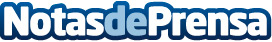 Conesa, líder en transformados de tomate, interesada en la compra de Tomcoex Conservas Vegetales de Extremadura S.A. (Conesa), empresa líder en transformados de tomate en España y entre las ocho primeras a nivel mundial, ha mostrado, recientemente, su interés por adquirir la empresa Tomcoex, en concurso de acreedores. Con esta nueva adquisición, Conesa incrementaría su negocio y ampliaría su presencia en el sector tomateroDatos de contacto:RedacciónNota de prensa publicada en: https://www.notasdeprensa.es/conesa-lider-en-transformados-de-tomate Categorias: Nacional Extremadura Industria Alimentaria Recursos humanos http://www.notasdeprensa.es